Crna Gora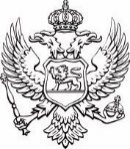 Ministarstvo poljoprivrede,šumarstva i vodoprivredeSpisak državnih službenika, sa njihovim službeničkim zvanjima Februar 2023. godine     16002 – Poljoprivreda 2.3.     16004 – Ribarstvo              16005 – Šumarstvo i lov								               16006 – Vodoprivreda5.16007 – Agencija za plaćanje                                              6.7.                   16003 – Ruralni razvojR.br.Ime i prezimeZvanje1Krstić MarijaSamostalna savjetnica I2Čekić MerisaNačelnica3Šutović DraganaSamostalna savjetnica I4Terzić AmraNačelnica 5Radulović DubravkaSamostalna savjetnica I6Djalović VukajloInspektor III7Ristić BogdanInspektor I8Čamdžić MileInspektor I9Medjedović DragojeSamostalni savjetnik I10Bogavac RankoNačelnik11Dašić ZoranInspektor I12Božović NatašaSamostalna savjetnica I13Ćetković BrankoSamostalni savjetnik I14Bubanja MiraSamostalna savjetnica I15Bubanja SvetlanaSamostalna savjetnica I16Giljen BrankaSamostalna savjetnica I17Grozdanić RajkoSamostalni savjetnik I18Kukalj DarinkaSamostalna savjetnica I19Jauković IvanSaradnik III20Jočić IvonaSamostalna savjetnica I21Kalač ArminSamostalni savjetnik III22Kontić SlavicaSamostalna savjetnica I23Marić MilevaSamostalna savjetnica I24Nikolić BrankaSamostalna savjetnica I25Pajović LjiljanaSamostalna savjetnica I26Popović VladimirSamostalni savjetnik I27Radunović DraganaNačelnica28Stanišić BojanaSamostalna savjetnica I29Stanišić VukotaSamostalni savjetnik I30Tončić VesnaSamostalna savjetnica I31Vuksanović MilošSamostalni savjetnik I32Zuber DanijelaSamostalna savjetnica I33Đekić ZoranSamostalni savjetnik II34Andrijašević GoranSamostalni referent35Babović GojkoSamostalni savjetnik I36Baćović SonjaSamostalna savjetnica I37Bijelić SretenSamostalni savjetnik I38Bogavac MiodragSamostalni savjetnik I39Čurović VujadinSamostalni referent40Jočić DragomirSamostalni savjetnik I41Kuveljić MomčiloSamostalni savjetnik I42Martić LjiljanaSamostalna savjetnica I43Mugoša PetarSamostalni referent44Pejović OlegSamostalni savjetnik III45Petrović SanjaSamostalna savjetnica I46Rabrenović VeliborSamostalni savjetnik I47Raičević DuškoSamostalni referent48Terzić MilkaSamostalna savjetnica I49Terzić SretenSamostalni savjetnik I50Zindović VitomirSamostalni savjetnik I51Zonjić MarkoSamostalni savjetnik II52Ćorović SonjaSamostalna savjetnica I53Kandić Perović DraganaNačelnica54Veličković NebojšaSamostalni savjetnik I55Bućković MilicaSamostalna savjetnica III56Došljak MiodragSamostalni savjetnik III57Tutić MarijaSamostalna savjetnica III58Vukčević MilicaSamostalna savjetnica III59Čolović JelenaSamostalna savjetnica IIIR.br.Ime i prezimeZvanje1Frljučkić DenizSavjetnik I2Krasić MilenaNačelnica3Kosić NadaNačelnica4Bajčeta NikolSamostalna savjetnica I5Tapušković MiomirInspektor I6Bubonja LjiljanaInspektorka I7Vujović IgorSamostalni savjetnik I8Divanović MilicaSamostalna savjetnica I9Knežević IvanInspektor III10Ivanović NenadViši savjetnik III1Kankaraš RankoNačelnik2Janković MilošNačelnik3Tmušić NovicaNačelnik4Đalović GoranNačelnik5Dragaš Petrović SanjaSamostalna savjetnica I6Karović NemanjaSamostalni savjetnik III7Bojana MalidžanSamostalna savjetnica III8Srđan PejovićSamostalni savjetnik IR.br.Ime i prezimeZvanje1Đuranović ZoricaNačelnica2Đukić DraganaNačelnica3Maraš MilicaSamostalna savjetnica I4Božović MajaSamostalna savjetnica III5Vuković SvetlanaSamostalna savjetnica III16001 – Administracija 4.                   1Racković MirjanaNačelnica2Lakić DjurdjicaSamostalna referentkinja3Maraš LidijaSamostalna referentkinja4Raičković SenkaSamostalna referentkinja5Milačić SvetlanaSamostalna referentkinja6Milačić VidosavaNačelnica7Petrović SloboSamostalni referent8Petrović LjiljanaSamostalna referentkinja9Lapčević KristinaSamostalna savjetnica I10Vukašević MajaSamostalna savjetnica I11Vujić MarinaRukov.odj.za unutr.reviz.12Spahić MirsadNačelnik13Lubarda MarkoSamostalni savjetnik I14Leković MilanSamostalni savjetnik I15Popović JelenaSamostalna savjetnica I16Dukić VučetaSamostalni savjetnik I17Labović NikolaSamostalni savjetnik I18Medenica NikolinaStarija unutrašnja revizorka19Marković ZoricaSamostalna referentkinja20Kujović JelenaStarija unutrašnja revizorka21Ostojić SnežanaSamostalna savjetnica I22Vukotić MilenaNačelnica23Šarac BrankoSamostalni savjetnik I24Mišnić NikolinaPravo na naknadu25Stijović AleksandarPravo na naknadu26Tamara Bulatović ZekovićSamostalna savjetnica III27Radovan ĆetkovićSamostalni savjetnik III28Sanja MiloševićSamostalna savjetnica III29Stojan TerzićSamostalni savjetnik III30Ivan PupovićSamostalni savjetnik III31Milorad Cekovićnamještenik32Tijana RadivojevićSamostalna savjetnic III1Božović DankaNačelnica 2Pajović DarkaNačelnica 3Radunović MarijaNačelnica 4Stojković VesnaŠefica odsjeka5Mišković LidijaSamostalna savjetnica I6Pajović NemanjaŠef odsjeka za kontrolu7Perišić DaliaŠefica odsjeka za aut.plać.8Skenderović EnisaSamostalna savjetnica I9Novaković NelaSamostalna referentkinja10Korović VesnaNačelnica11Milatović DankaSamostalna savjetnica I12Grujić MarijaSamostalna savjetnica I13Ćorović SanelaSamostalna savjetnica I14Fatić OliveraSamostalna savjetnica I15Dujović GordanaNačelnica16Sekulić MilicaSamostalna savjetnica I17Pejović MarkoSamostalni savjetnik I18Dujović DuškoSamostalni savjetnik I19Mučalica ZoranŠef odsjeka za registre20Pejović MajaŠefica odsjeka za analize21Vojvodić SladjanaSamostalna savjetnica II22Lješević AnaŠefica odsjeka za računov.23Grba SretenNačelnik24Jovanović VesnaSamostalna savjetnica I25Ivanović SandraSamostalna savjetnica I26Nikolić MiljanSamostalni referent27Radović AleksandraSamostalna savjetnica I28Đukić BojanSamostalni savjetnik I29Zeković IgorSamostalni savjetnik II30Stijepović Aleksić DijanaŠefica odsj.za dir.podršku31Krunić BojanaSamostalna savjetnica I32Ćetković JelenaSamostalna savjetnica I33Pavićević Aleksandra SašaSamostalna savjetnica II34Đurović RadošSamostalni savjetnik I35Bećirović ŽeljkoSamostalni savjetnik I36Pavićević AndrijaSamostalni savjetnik I37Kovačević StanimirSamostalni savjetnik I38Šturanović VanjaNačelnica39Nikolić TomašSamostalni savjetnik II40Planinić MiloSamostalni savjetnik I41Vuković IvanaNačelnica 42Draganić JovanaSamostalna savjetnica I43Jevtić VladimirŠef odsjeka za izvrš.plać.44Đukanović AnaSamostalna savjetnica I45Grba IvanaSamostalna savjetnica II46Šušić VeljkoSamostalni savjetnik II47Kuč SandraSamostalna savjetnica II48Bulajić SanjaSamostalna savjetnica I44Mahmutović EditaŠefica odsj.za ogl.i autor.50Adžić MarkoNačelnik 51Jakić MarkoSamostalni savjetnik II52Turčinović Čurović BiljanaSamostalna savjetnica III53Petričević MatijaŠef odsj.kontr.na terenu54Đokić IrenaSamostalna savjetnica I55Lazarević VukSamostalni savjetnik I56Peruničić MilicaSamostalna savjetnica II57Kovačević IrenaSamostalna savjetnica I58Nenadić MiroslavaSamostalna savjetnica II59Pavićević AleksandraSamostalna referentkinja60Burzan DraganaSamostalna savjetnica II61Smolović Danijelasamostalna savjetnica III62Sekulić IvanaViša savjetnica III63Pejović MilicaSamostalna savjetnica II64Raičević AnđelaSamostalna savjetnica II65Vuković JelenaSamostalna savjetnica III66Marović MarijaSamostalna savjetnica III67Kristina KneževićSamostalna savjetnica III68Željka PetrovićSamostalna savjetnica III69Marko IvovićViši savjetnik III70Marijana BulatovićSamostalna savjetnica III71 Ivica PopovićSamostalni savjetnik III72Vesna DačevićViša savjetnica III73 Ivana JovanovićSamostalna savjetnica III74Nemanja PekovićSamostalni savjetnik III75Dijana JovićSamostalna savjetnica III76Jelena DžakovićSamostalna savjetnica III77Luka ŽugićSamostalni savjetnik III78Dejan BoškovićSamostalni savjetnik III79Mihaela MilićSamostalna savjetnica III1Irić ZoranNačelnik2Gjokaj EnisSamostalni savjetnik I3Kotlica MilenaSamostalna savjetnica I4Vukčević IrinaSamostalna savjetnica I5Kusovac MilošNačelnik6Radević KristinaSamostalna savjetnica I7Mitrović AnaSamostalna savjetnica I8Jakić NinaSamostalna savjetnica I9Bošković AnaSamostalna savjetnica III